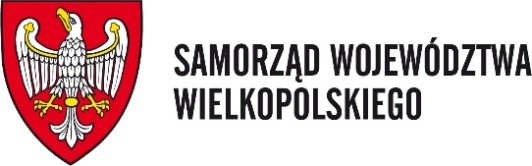 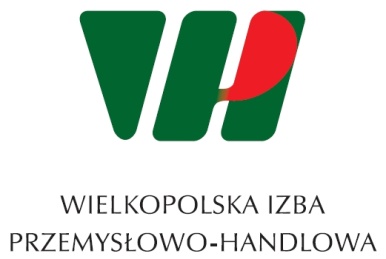 Forum Gospodarcze Wielkopolska-Ukraina27 kwietnia  2017 roku godz. 10:00-14:00Sala Sesyjna, Urząd Marszałkowski Województwa Wielkopolskiego9:30 – 10:00	Rejestracja uczestników10:00 – 10:30	Uroczyste otwarcie Forum 
Wojciech Jankowiak, Wicemarszałek Województwa Wielkopolskiego				Valeriy Kulich, Przewodniczący Czernihowskiej Administracji Państwowej				Wojciech Kruk, Prezydent Wielkopolskiej Izby Przemysłowo-Handlowej10:30 – 11:00	Uroczyste podpisanie Listu intencyjnego o współpracy Województwa Wielkopolskiego                     z Czernihowską Obwodową Administracją Państwową Uroczyste podpisanie Porozumienia pomiędzy Wielkopolską Izbą Przemysłowo-Handlową 
a Czernihowską Regionalną Izbą Przemysłowo-Handlową11:00 – 11:20	Prezentacja firm ukraińskich 11:20 – 12:00	Case Study			Opal Sp. z o.o. Sp. k. - Ryszard SzulcNOVOL Sp. z o.o. - Piotr Nowakowski Praktyka prowadzenia biznesu w Polsce – Kancelaria ukraińskaDoświadczenia ukraińskiego przedsiębiorcy w Polsce – Dmytro Borodai12:00		Zakończenie forum12:30-14:00	Business Mixer